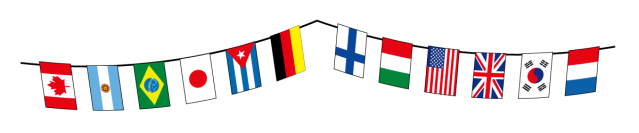 おもてなし中国語講座・英語講座　【日　程】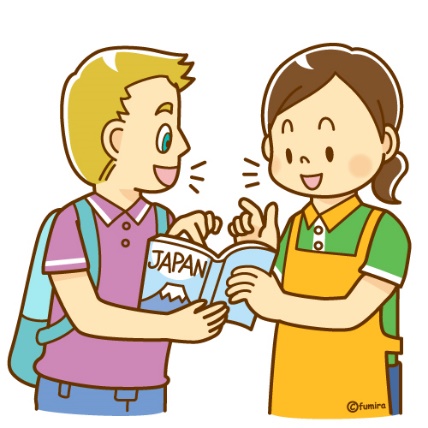 【時　間】　１７：００～１９：００　【定　員】　２０名　【講　師】　株式会社　トゥルース　【会　場】　八代商工会議所　会議室　【受講料】　無　料　【主　催】　八代商工会議所　【申　込】　下記の申込書に必要事項を記入の上FAXでお申し込み下さい　【お問い合わせ】　八代商工会議所　TEL　３２－６１９１　おもてなし中国語・英語講座　申込書（FAX　３４－１６１７）ご記入頂いた情報は、本講座の運営・管理以外に使用いたしません中国語１０／２４(月)１１／７(月)１１／１４(月)英　語１０／２７(木)１１／１０(木)１１／１７(木)受講希望講座中国語　・　英　語　（両講座の受講歓迎致します）中国語　・　英　語　（両講座の受講歓迎致します）中国語　・　英　語　（両講座の受講歓迎致します）事業所名受講者名所在地受講者名TEL/FAXMail